Engedély a kutatásban való részvételhezÖnt felkérik, hogy vegyen részt egy kutatási tanulmányban. Mielőtt egyetért, először meg kell adni a kutatási tanulmány összefoglalását. Ennek az összefoglalónak tartalmaznia kell azokat a kulcsfontosságú információkat, amelyek segítenek megérteni azokat a okokat, amelyek miatt nem vagy nem kíván csatlakozni a tanulmányhoz.  Az összefoglaló bemutatása után a tanulmányozócsoport további részleteket közöl a tanulmányról, amely tartalmazza a következőket:a kutatás céljai, eljárásai és időtartama;minden kísérleti eljárás;minden ésszerűen előre látható kockázatot, kellemetlenséget és a kutatás előnyeit;minden lehetséges előnyös alternatív eljárás vagy kezelés; éshogyan tartják fenn a titkosságot.Adott esetben a tanulmányozócsoportnak tájékoztatnia kell a következőket:minden lehetséges kompenzáció vagy orvosi kezelés, ha sérülés következik be;az előre nem látható kockázatok lehetősége;körülmények, amikor a nyomozó megállíthatja részvételét;bármilyen hozzáadott költség;mi történik, ha úgy dönt, hogy abbahagyja a részvételt;amikor új eredményekről lesz szó, amelyek befolyásolhatják részvételi hajlandóságát; és hány ember lesz a tanulmányban.A klinikai vizsgálatok során: Ennek a klinikai vizsgálatnak a leírását a www.ClinicalTrials.gov,  elérhető az Egyesült Államok törvénye szerint.  Ez a weboldal nem tartalmaz olyan információkat, amelyek azonosítani tudják Önt. Legfeljebb a webhely tartalmazza az eredmények összefoglalását. Ezt a webhelyet bármikor keresheti.Ha beleegyezel, részt kell vennie e dokumentum aláírt példányának és a kutatás írásos összefoglalójának.  A (név)       a -ben (telefonszám)       bármikor kérdései vannak a kutatással kapcsolatban. A (név)       a -ben (telefonszám)       ha kérdései vannak a jogokkal kapcsolatban, mint kutatási téma, vagy mit kell tenni, ha sérültek. Ön részvétele ebben a kutatásban önkéntes, és Ön nem fogja büntetni, vagy elveszíti az előnyöket, ha megtagadja a részvételt, vagy úgy dönt, hogy megáll.A jelen dokumentum aláírása azt jelenti, hogy a kutatási tanulmányt, beleértve a fenti információkat, szó szerint le van írva, és Ön önként beleegyezik abba, hogy részt vesz.Fő kutató: ____
Alkalmazási szám:     Tanulmányi cím:      A résztvevő aláírásaDátum / időTolmács / tanú aláírásaDátum / idő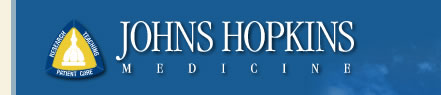 